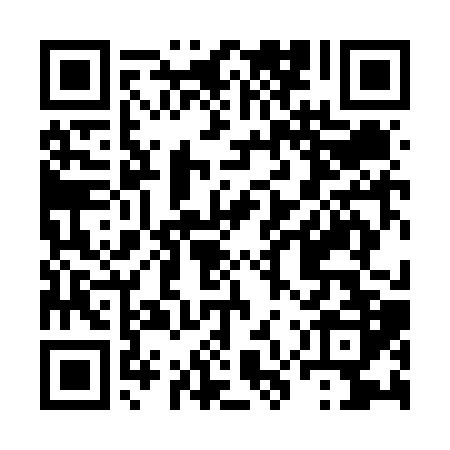 Prayer times for Abdul Ghafur Laghari, PakistanMon 1 Apr 2024 - Tue 30 Apr 2024High Latitude Method: Angle Based RulePrayer Calculation Method: University of Islamic SciencesAsar Calculation Method: ShafiPrayer times provided by https://www.salahtimes.comDateDayFajrSunriseDhuhrAsrMaghribIsha1Mon5:026:1912:313:596:448:002Tue5:016:1812:313:596:448:013Wed5:006:1712:313:596:458:014Thu4:596:1612:303:596:458:025Fri4:586:1512:303:586:458:026Sat4:576:1412:303:586:468:037Sun4:566:1312:293:586:468:048Mon4:556:1212:293:586:478:049Tue4:546:1112:293:576:478:0510Wed4:526:1012:293:576:478:0511Thu4:516:0912:283:576:488:0612Fri4:506:0812:283:576:488:0613Sat4:496:0712:283:566:498:0714Sun4:486:0612:283:566:498:0815Mon4:476:0512:273:566:508:0816Tue4:466:0512:273:566:508:0917Wed4:456:0412:273:556:518:0918Thu4:446:0312:273:556:518:1019Fri4:436:0212:263:556:518:1120Sat4:426:0112:263:556:528:1121Sun4:416:0012:263:546:528:1222Mon4:405:5912:263:546:538:1323Tue4:395:5812:263:546:538:1324Wed4:385:5812:263:546:548:1425Thu4:375:5712:253:536:548:1426Fri4:365:5612:253:536:558:1527Sat4:355:5512:253:536:558:1628Sun4:345:5412:253:526:568:1629Mon4:335:5412:253:526:568:1730Tue4:325:5312:253:526:578:18